Gender is conceptualized in different ways across culturesSupplementary Materials Table 1. Sociodemographic Characteristics of Participants in Study 1Note. N = 182 (Italian N = 54, Mage = 28.87, SD = 6.62; Dutch N = 51 Mage = 33.9, SD = 12.85; English N = 77, Mage = 33.72, SD = 10.28). Table 2. Education of participants in Study 1Table 3. Means and standard deviations of scores on Traditional Masculinity and Femininity Scale (Kachel et al., 2016) of the three groups of participants in Study 1 by gender identity. Table 4. Features produced by an independent sample of Italian participants and their gender related ratings from Italian, Dutch, and English participants in Study 1. Study 1: Ratings of gender relatedness differed for specific features across Italians, Dutch, and EnglishItalian participants rated fluidity, t(103) = 3.304, p = .001, d =0.645, politics, t(103) = 3.511, p<.001, d = 0.685, education, t(103) = 3.875, p<.001, d = 0.756, rights, t(103) = 4.651, p =.024, d = 0.908, identity, t(103) = 2.793 p = .006, d = 0.545, and literature, t(103) = 2.699, p = .008, d = 0.527 as more related to gender than Dutch participants. On the other hand, Dutch participants thought female, t(103) = 2.871, p = .004, d = 0.560, male, t(103) = 3.152, p = .002, d = 0.615, woman t(103) = 2.072, p = .040, d = 0.404, and category, t(103) = 2.527, p = .013, d = 0.493 were more linked to gender in comparison with Italian participants.Italian participants also rated society, t(129) = 2.422, p = .016, d = 0.430, rights, t(129) = 2.860, p = .004, d = 0.507, difference, t(129) = 3.345, p =.001, d = 0.593, and education, t(129)= 2.991, p =.003, d = 0.530 as more related to gender than English-speaking participants, who in turn rated femininity, t(129) = 3.514, p<.001, d = 0.623 and masculinity, t(129) = 2.573, p =.011, d =0.456 as more linked to gender than Italian participants. Finally, Dutch participants rated category, t(126) =3.936, p<.001, d = 0.710 and difference, t(126) = 2.211, p = .036, d = 0.382 as more related to gender than English-speaking participants, who in turn rated fluidity, t(126) = 4.555, p = .008, d = 0.822 and identity, t(126) =-2.375, p = .019, d = 0.428 as more related to gender than Dutch participants. Among the five features we found in common in the free-listing of the three groups (identity, sex, sexuality, transgender, and woman) we found that ratings of gender relatedness differed only between Italian and Dutch participants, and exclusively for identity and woman.Study 1: Ratings of gender relatedness varied as a function of concreteness~abstractness across Italians, Dutch, and EnglishWe looked for concreteness norms of the gender features in various existing databases. All features were rated for concreteness in a previous study by Italian participants (Mazzuca et al., 2020), where participants rated each term separately for how concrete it was, as well as how abstract it was (i.e., on two separate scales). In addition, norms for translation equivalent terms were found for 29 out of 30 features in English (Brysbaert et al., 2014) and 22 out of 30 in Dutch (Brysbaert, Stevens, De Deyne, Voorspoels & Storms, 2014), that were rated on a single scale ranging from 1 (“abstract, language based”) to 7 (“concrete, experience based”). We first established the correspondence between concreteness ratings in the datasets. All concreteness ratings were positively correlated: Italian and English, r(27) = .67, p = .047; Italian and Dutch, r(20) = .62, p =.002; English and Dutch, r(20) =.65, p<.001. In addition, English, r(27) = -.74, p = .01, and Dutch, r(20) = -.79, p<.001 concreteness ratings negatively correlated with Italian abstractness ratings. Based on the stronger correlation of English and Dutch concreteness ratings with Italian abstractness ratings, and the fact that the Italian dataset contained all our features of interest, we used the Italian abstractness ratings in subsequent analyses.    A linear mixed-effects model (Baayen, 2008; Baayen, Davidson & Bates, 2008; Winter, 2020) fit by maximum likelihood was used to assess the impact of Abstractness Scores, Culture (Italian, Dutch, English), and their interaction on ratings of “gender relatedness”, implemented in R with the ‘afex’ package (Singmann, Bolker, Westfall, Aust, & Ben-Shachar, 2020). Abstractness Scores were entered in the model as a mean-centered continuous predictor. The model included random intercepts for Participants and Items. Statistical significance of fixed effects was determined using type III ANOVA test with the ‘mixed’ function from ‘afex’ R package; p-values were calculated with likelihood ratio tests comparing the model including the interaction term to models varying for the complexity of fixed effects. Post-hoc comparisons were performed with the ‘emmeans’ R package (Lenth, 2020) and Tukey correction for multiple comparisons. Ratings of gender-relatedness did not vary significantly as a function of Culture alone, 2(2) = 2.63, p = .27, nor Abstractness Scores, 2(1) = 0.52, p =. 47, but there was a significant interaction between Culture and Abstractness Scores, 2(2) = 28.84, p <.0001 (see Figure 5). 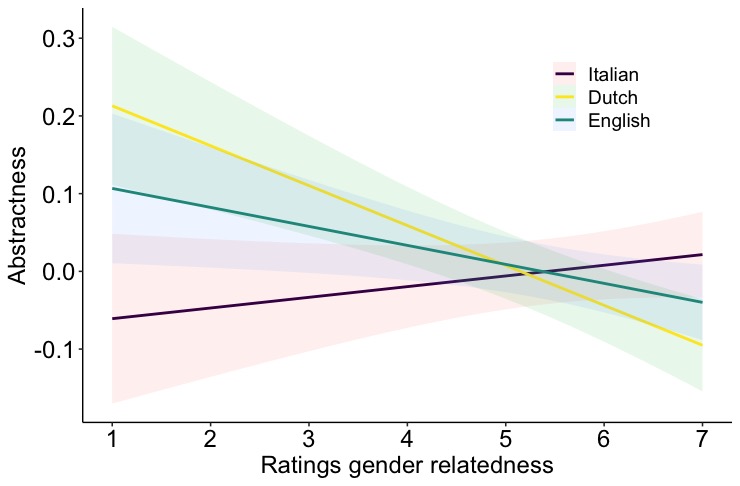 Figure 5. Interaction between Culture (Italian, Dutch, and English) and Abstractness on gender relatedness ratings. Shaded regions represent confidence intervals of 95% for regression slopes. Post-hoc comparisons revealed that the features Italian participants rated as more related to the concept gender, also had higher scores of abstractness; whereas features Dutch participants rated as more related to gender had lower scores of abstractness, t(5251) = 5.376, p <.0001. Dutch and English ratings also differed as a function of Abstractness Scores, t(5251) = -2.929, p = .009. Although the two groups showed the same qualitative pattern, Dutch gender related ratings significantly decreased for more abstract words, and similarly Italian and English ratings differed, t(5251) = -2.935, p = .009 in the same qualitative manner as Italian and Dutch. Finally, we asked whether the common set of words shared by the three cultures in the free-listing data were equally concrete~abstract. We retrieved concreteness scores for words shared by the three groups (i.e., identity, sex, sexuality, transgender, and woman) in each norming dataset. Except for the word transgender, which is not present in the Dutch database, we found all five words have different scores of concreteness across the three groups. We ran a linear mixed-effects model to investigate whether scores of concreteness for the five target words differed across the three Cultures (Italian, Dutch, English) with a random intercept for Items. We found that scores of concreteness varied significantly as a function of Culture, 2(2) = 16.11, p <.001. Post-hoc contrasts revealed that the target words were considered as more concrete in Italian than Dutch, t(9.18) = 5.826, p <.001, and English, t(9.07) = 5.560, p <.001 but there was no difference between Dutch and English, t(9.18) = -0.707, p =.765. To summarize, the results show that Italian participants rated more abstract features as more related to gender than Dutch participants, who instead rated features with lower scores of abstractness as more related to gender; English-speaking participants represented a middle point.Table 5. Sociodemographic Characteristics of Participants in Study 2Note. N = 51 (Italian N= 25, Mage = 25.44, SD = 3.06; Dutch N = 26 Mage= 27.23, SD = 10.83). Table 6. Education of participants in Study 2Table 7. Sociodemographic Characteristics of Participants in Study 3Note. N = 50 (Italian N = 25, Mage= 26.16, SD = 3.59; Dutch N = 25 Mage = 18.92, SD = 1.49). Table 8. Education of participants in Study 3Table 9. Lloyd and Galupo’s (2019) essentialism~constructivism questionnaire used in Study 3, and its translation into Italian and Dutch Note. A PDF version of the questionnaire with its Italian and Dutch translations can be found at https://osf.io/zdnhb/Study 3: Essentialist~Constructivist Beliefs about Sex and Sexual Orientation among Italian and Dutch participantsItalian and Dutch Essentialist Beliefs about SexItalian and Dutch participants did not differ in their ratings to whether sex is fixed, t(44.63) = -0.235, p = .814, (Italian M = 2.72; Italian SD = 1.02; Dutch M = 2.80, Dutch SD = 1.35). Similarly, they did not differ in how binary they considered sex to be, t(47.93) = -1.258, p = .214, (Italian M = 2.40; Italian SD = 1.25; Dutch M = 2.84, Dutch SD = 1.21). Italian and Dutch Constructivist Beliefs about SexItalian and Dutch participants also did not differ in how fluid they considered sex to be, t(48) = -0.897, p = .373, (Italian M = 3.20; Italian SD = 1.25; Dutch M = 3.52, Dutch SD = 1.26). Similarly, they did not differ in how continuous they considered sex to be, t(46.66) = .789, p = .434, (Italian M = 3.44; Italian SD = 1.35; Dutch M = 3.16, Dutch SD = 1.14). Italian and Dutch Essentialist Beliefs about Sexual OrientationItalian and Dutch participants did not differ in their ratings to whether sexual orientation is fixed, t(47.83) = -1.247, p = .218, (Italian M = 1.72; Italian SD = 1.10; Dutch M = 2.12, Dutch SD = 1.16). Italians rated sexual orientation to be slightly less binary than Dutch participants, (Italian M = 1.36; Italian SD = 0.70; Dutch M = 1.88, Dutch SD = 1.12), but the trend is only approaching significance, t(40.05) = -1.956, p = .057.  Italian and Dutch Constructivist Beliefs about Sexual OrientationItalian and Dutch participants also did not differ in how fluid they considered sexual orientation to be, t(47.61) = -0.186, p = .852, (Italian M = 4.24; Italian SD = 0.72; Dutch M = 4.28, Dutch SD = 0.79). Similarly, they did not differ in how continuous they considered sexual orientation to be, t(47.40) = .610, p = .544, (Italian M = 4.12; Italian SD = 1.09; Dutch M = 3.92, Dutch SD = 1.22). Table 10. Descriptive statistics of Italian and Dutch responses to the essentialism~constructivism questionnaire (Lloyd & Galupo, 2019) of Study 3 ordered by Identity Construct and Culture. Note on the age of participants across the three studies. The three groups differed in terms of age across the three studies, F(2, 276) = 7.97, p < .001. The difference was specifically driven by Dutch participants that were older in Study 1 (EMM = 33.9; SE = 1.25) compared to both Study 2, t(276) = 3.091, p = .006, and Study 3, t(276) = 6.851, p < .001. Dutch participants also varied in terms of age across Study 2 and 3, t(276) = 3.313, p = .003, with Study 2 participants being older than Study 3 participants, Study 2: EMM = 27.2; SE = 1.76; Study 3: EMM = 18.9, SE = 1.79. No other significant difference emerged, all ps > .254. Sociodemographic characteristicItalianItalianDutchDutchEnglishEnglishSociodemographic characteristicn%n%n%Birth sex  Female346228534761  Male203723442938  Intersex001100Gender identity  Woman305526505369  Man203716301418  Queer230033  Transgender234733  Other005933Kinsey score  1 (exclusively heterosexual)315720394153  21019361216  3242434  43651045  5001223  6121234  7 (exclusively homosexual)4791856  8 (other)36102079None/Primary SchoolVocational High SchoolHigh SchoolVocational Bachelor or Master DegreeBachelor or Master DegreePostgraduate/PhDItalian0.0% (0)0.0% (0)18.5% (10)0.0% (0)59.3% (32)22.2% (12)Dutch2.0% (1)3.9% (2)3.9%  (2)5.9% (3)21.6% (11)62.7% (32)English0.0% (0)0.0% (0)3.9%  (3)0.0% (0)39.0% (30)57.1% (44)Italian Italian Italian DutchDutchEnglishEnglishEnglishTMF scores (SD)nTMF scores (SD)nnTMF scores (SD)nwomen5.07 (1.14)305.38 (1.10)25254.50 (1.57)54men2.62 (0.58)202.41 (0.68)16162.78 (0.81)14queer4.41 (1.29)23.17112.78 (0.34)3trans*1.83 (0.94)24.25 (1.05)443.33 (1.69)3otherNANA3.73 (0.85)554.05 (0.25)3Features of gender produced by an independent Italian sampleItalian mean (SD) ratings of gender relatedness Dutch mean ratings (SD) of gender relatednessEnglish mean ratings (SD) of gender relatednesscategory5.35 (1.91)6.16 (1.35)4.95 (1.90)culture5.78 (1.62)5.20 (1.65)5.52 (1.54)difference5.95 (1.51)5.59 (1.55)4.96 (1.70)discrimination6.07 (1.30)5.53 (1.59)5.90 (1.26)education5.51 (1.73)4.22 (1.91)4.66 (1.74)female5.29 (1.82)6.20 (1.31)5.75 (1.60)feminine5.64 (1.59)5.84 (1.53)6.10 (1.25)femininity5.15 (2.10)5.73 (1.59)6.13 (1.20)feminism5.51 (1.83)5.49 (1.77)5.64 (1.49)fluidity5.22 (2.11)3.86 (2.03)5.34 (1.62)freedom5.40 (2.00)4.67 (2.08)4.81 (1.74)grammar3.76 (2.11)3.69 (2.02)4.52 (1.90)identity6.33 (1.16)5.63 (1.67)6.22 (1.15)literature4.73 (1.72)3.76 (1.90)4.16 (1.77)male5.16 (1.92)6.16 (1.35)5.64 (1.69)man5.44 (1.64)5.35 (1.60)5.90 (1.43)masculine5.67 (1.44)5.88 (1.52)5.99 (1.37)masculinity5.29 (1.95)5.88 (1.56)6.01 (1.40)music3.55 (1.87)2.96 (1.95)3.43 (1.86)politics5.44 (1.75)4.20 (1.88)5.22 (1.68)queer5.65 (1.82)5.14 (1.94)5.56 (1.47)rights6.07 (1.36)4.45 (2.11)5.29 (1.61)role5.38 (1.84)4.88 (1.85)5.48 (1.81)sex5.69 (1.74)5.43 (1.78)5.03 (1.89)sexuality5.71 (1.87)5.45 (2.01)5.10 (1.68)society6.18 (1.17)5.33 (1.68)5.60 (1.42)stereotype6.02 (1.57)5.78 (1.59)5.65 (1.60)transgender6.20 (1.41)5.86 (1.73)6.13 (1.40)type4.38 (2.03)3.94 (1.93)4.52 (1.69)woman5.60 (1.72)6.20 (1.31)5.83 (1.48)Sociodemographic characteristicItalianItalianDutchDutchSociodemographic characteristicn%n%Birth sex  Female21841869  Male312831  Intersex1400Gender identity  Woman22881765  Man312831  Queer0000  Transgender0000  Other0014Kinsey score  1 (exclusively heterosexual)17681765  262414  300415  40000  50000  60014  7 (exclusively homosexual)0028  8 (other)1444High SchoolVocational Bachelor or Master DegreeBachelor or Master DegreePostgraduate/PhDItalian4.0% (1)0.0% (0)92.0% (23)4.0%  (1)Dutch7.7% (2)3.8% (1)26.9%  (7)61.5% (16)Sociodemographic characteristicItalianItalianDutchDutchSociodemographic characteristicn%n%Birth sex  Female18721872  Male728728  Intersex0000Gender identity  Woman18721872  Man728728  Queer0000  Transgender0000  Other0000Kinsey score  1 (exclusively heterosexual)11441456  2832312  30014  414312  50000  61414  7 (exclusively homosexual)1428  8 (other)31200High SchoolBachelor or Master DegreePostgraduate/PhDItalian4.0%  (1)92.0% (23)4.0% (1)Dutch52.0% (13)16.0%  (4)32.0% (8)EnglishItalianDutchGenderGenderGenderEssentialist BeliefsFixedIn general, I believe GENDER to be relatively fixedIn generale, credo che il GENERE sia relativamente fissoIn het algemeen geloof ik dat GESLACHT relatief vaststaatBinaryIn general, I believe that GENDER can be understood as a binary concept naturally separating ‘masculinity’ from ‘femininity’In generale, credo che il GENERE possa essere concepito come un concetto binario, che separa ‘maschilità’ da 'femminilità'In het algemeen geloof ik dat GESLACHT kan worden opgevat als een binair concept dat op natuurlijke wijze ‘masculiniteit’ van ‘femininiteit’ scheidtSocial Constructivist BeliefsFluidIn general, I believe GENDER to be relatively fluidIn generale, credo che il GENERE sia relativamente fluidoIn het algemeen geloof ik dat GESLACHT relatief fluïde isContinuousIn general, I believe that GENDER exists on a continuum between ‘masculinity’ and ‘femininity’ with varying points in betweenIn generale, credo che il GENERE esista su un continuum tra maschilità e femminilità, con vari punti nel mezzoIn het algemeen geloof ik dat GESLACHT bestaat op een continuüm tussen masculiniteit en femininiteit met verschillende punten ertusseninSexSexSexEssentialist BeliefsFixedIn general, I believe SEX to be relatively fixedIn generale, credo che il SESSO sia relativamente fissoIn het algemeen geloof ik dat SEKSE relatief vaststaatBinaryIn general, I believe that SEX can be understood as a binary concept naturally separating ‘male’ from ‘female’In generale, credo che il SESSO possa essere concepito come un concetto binario, che separa ‘maschio’ da ‘femmina’In het algemeen geloof ik dat SEKSE kan worden opgevat als een binair concept dat op natuurlijke wijze ‘mannelijk’ van ‘vrouwelijk’ scheidt.Social Constructivist BeliefsFluidIn general, I believe SEX to be relatively fluidIn generale, credo che il SESSO sia relativamente fluidoIn het algemeen geloof ik dat SEKSE relatief fluïde isContinuousIn general, I believe that SEX exists on a continuum between ‘male’ness and ‘female’ness with varying points in betweenIn generale, credo che il SESSO esista su un continuum tra l’essere maschio e l’essere femmina, con vari punti nel mezzoIn het algemeen geloof ik dat SEKSE bestaat op een continuüm tussen mannelijkheid en vrouwelijkheid met verschillende punten ertusseninSexual OrientationSexual OrientationSexual OrientationEssentialist BeliefsFixedIn general, I believe SEXUAL ORIENTATION to be relatively fixedIn generale, credo che l’ORIENTAMENTO SESSUALE sia relativamente fissoIn het algemeen geloof ik dat SEKSUELE ORIËNTATIE relatief vaststaatBinaryIn general, I believe that SEXUAL ORIENTATION can be understood as a binary concept naturally separating heterosexual individuals from gay and lesbian individualsIn generale, credo che l’ORIENTAMENTO SESSUALE possa essere concepito come un concetto binario, che separa eterosessuali da gay e lesbicheIn het algemeen geloof ik dat SEKSUELE ORIËNTATIE gezien kan worden als een binair concept dat op natuurlijke wijze heteroseksuele personen scheidt van homoseksuele en lesbische personenSocial Constructivist BeliefsFluidIn general, I believe SEXUAL ORIENTATION to be relatively fluidIn generale, credo che l’ORIENTAMENTO SESSUALE sia relativamente fluidoIn het algemeen geloof ik dat SEKSUELE ORIENTATIE relatief fluïde isContinuousIn general, I believe that SEXUAL ORIENTATION exists on a continuum between same-sex and other-sex attracted with varying points in betweenIn generale, credo che l’ORIENTAMENTO SESSUALE esista su un continuum tra attrazione per persone dello stesso sesso e dell’altro sesso, con vari punti nel mezzoOver het algemeen geloof ik dat SEKSUELE ORIËNTATIE bestaat op een continuüm tussen aantrekking tot hetzelfde geslacht en aantrekking tot het andere geslacht met verschillende punten ertusseninCultureConstructBeliefMSESDDutchGenderFixed2.840.291.43DutchGenderBinary2.960.291.43DutchGenderFluid3.240.271.36DutchGenderContinuous3.480.231.16ItalianGenderFixed1.960.251.27ItalianGenderBinary1.960.261.31ItalianGenderFluid3.960.200.98ItalianGenderContinuous4.080.231.15DutchSexFixed2.800.271.35DutchSexBinary2.840.241.21DutchSexFluid3.520.251.26DutchSexContinuous3.160.231.14ItalianSexFixed2.720.201.02ItalianSexBinary2.400.251.26ItalianSexFluid3.200.251.26ItalianSexContinuous3.440.271.36DutchSexual OrientationFixed2.120.231.17DutchSexual OrientationBinary1.880.231.13DutchSexual OrientationFluid4.280.160.79DutchSexual OrientationContinuous3.920.241.22ItalianSexual OrientationFixed1.720.221.10ItalianSexual OrientationBinary1.360.140.70ItalianSexual OrientationFluid4.240.140.72ItalianSexual OrientationContinuous4.120.221.09